Приложение №1Заявка на участие в Фестивале патриотической песни 2019 «Голоса Победы»Полное название учреждения/организации__________________________________________________________________________________________Название коллектива, хора, ФИО участника________________________________________________________________________________________1.3. Наименование номинации ________________________________________________________________________________________________________1.4. Название номера ________________________________________________________________________________________________________________1.5. 1.6.  Участники  (если свыше 2х-3х  участников, то к заявке  прикладывается список  по соответствующей форме): 1.7.  Руководители коллектива/ воспитатели/ учителя (ФИО): __________________________________________________________________
______________________________________________________________________________________________________________________________________________________________________________________________________Контактный телефон ответственного за подготовку номера: __________________________________________________________________ Эл. почта: __________________________________________________________1.8. Сведения о коллективе, участнике:______________________________________________________________________________________________________________________________________________________________________________________________________Особые регалии (Лауреат, Дипломант) ____________________________________________________________________________________________________________________________________Подпись руководителя  организации/ коллектива/ солиста     ________________  /_______________________________________________/                                                                  ФИО, должность                  Приложение 2Список участников коллективов  Фестиваля патриотической песни 2019 «Голоса Победы»(название учреждения, коллектива)(название номера)• Указать исполнителей главных ролей __________________________________________________________________________________________________________________________________________________________*Указать главных лиц, ответственных за подготовку номера (ФИО полностью) _______________________________________________________________________________________________________________________________________________________________________________________________________________________________________Руководитель  _____________ / ____________________________                           подпись                             ф.и.о. полностью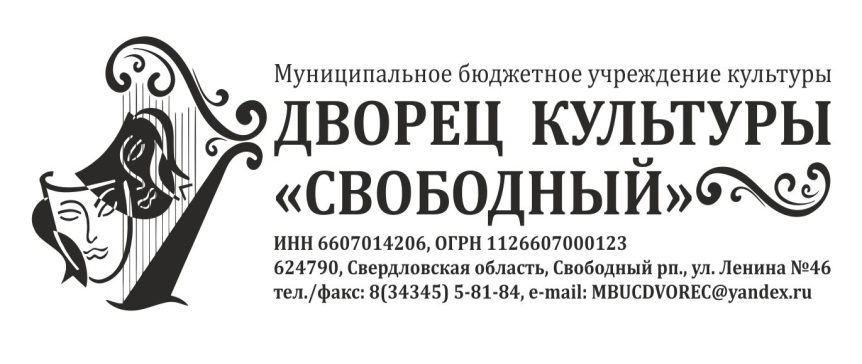 ПОЛОЖЕНИЕ 
о проведении Фестиваля патриотической песни  «Голоса Победы»   Общие положенияНастоящее Положение утверждает порядок организации и проведения        муниципального Фестиваля Патриотической песни «Голоса Победы» (далее Фестиваль).Фестиваль Патриотической песни  «Голоса Победы»  посвящен  74-й годовщине Победы в Великой Отечественной войне (1941-1945гг) и является творческим гражданско-патриотическим, социально-воспитательным проектом.Гражданско-патриотическая направленность Фестиваля подразумевает четкое понимание участниками и педагогами коллективов-участников принадлежности к великой Российской культуре с присущими ей национальными корнями и Великими Победами.  Фестиваль играет важную роль в процессе формирования культурно–эстетических взглядов и способностей детей, подростков, молодежи  и взрослого населения городского округа, развития и воспитания подрастающего поколения на традициях гуманизма и патриотизма.Подготовка и проведение Фестиваля осуществляется Дворцом культуры «Свободный»Цели и задачиЦелью Фестиваля является - развитие  самодеятельного творчества и содействие формированию творческих способностей детей и взрослого населения городского округа,  формирование бережного отношения к культурно-историческому наследию, воспитанию духовно-нравственных и эстетических ценностей.Развитие, укрепление и повышение эффективности системы патриотического воспитания населения на основе опыта прошлого и использование инновационных подходов к формированию личности гражданина-патриота средствами культуры.Укрепление традиций проведения Фестивалей,  приобщение детей, молодежи и взрослого населения   к традиционной культуре и поощрение   коллективов художественной самодеятельности.Создание единого творческого потенциала (базы данных творческих коллективов и исполнителей, проживающих на территории района городского округа ЗАТО Свободный) для проведения культурно-массовых праздничных мероприятий с участием самодеятельных творческих коллективов  – участников Фестиваля.Учредители и организаторы ФестиваляУчредитель городского фестиваля патриотической песни «Голоса Победы» является администрация городского округа ЗАТО СвободныйОрганизатор Муниципальное бюджетное учреждение культуры Дворец культуры «Свободный»Условия и порядок проведения ФестиваляДля участия в фестивале приглашаются хоровые, религиозные, детско-юношеские творческие коллективы художественной самодеятельности, семейные коллективы и индивидуальные исполнители – жители городского округа. Участниками являются все, отправившие заявку в установленной форме (Приложение №1). Дополнительно к заявке участники могут предоставить  в оргкомитет видео–аудио материал. Возрастные группы участников: 1-я возрастная группа -  7-17 лет; 2-я возрастная группа – 18-35 лет; 3-я возрастная группа – 16 лет и старше; 4-я – «Учитель» и «Ученик».Номинации:   I.   «CОЛЬНОЕ ПЕНИЕ»II. II.  «АНСАМБЛЕВОЕ ПЕНИЕ» (от 2 до 12 исполнителей)  III.  «ХОРОВОЕ ПЕНИЕ» (свыше 12 исполнителей) IV.   «МУЗЫКАЛЬНО-СЦЕНИЧЕСКАЯ МИНИАТЮРА» (музыкальная сценка, песенно-стихотворная композиция или постановка по тематике Фестиваля).  Регламент выступления:-  сольное, ансамблевое и хоровое исполнение не более 4 мин.;-  музыкально-сценическая композиция не более 6 мин.  Подача заявок на участие в Фестивале Для участия необходимо направить:-  Заявку (Приложение № 1).-  Список участников (Приложение № 2).Настоящее Положение, форму заявки №1 и форму списка №2 – можно скачать на сайте - http://dom-culturi.ruСправки по телефону: 89049845905 Ирина Александровна КурмачеваЗаявки принимаются  до  30 апреля 2019 г. -  по адресу: Ленина, 46, каб. №31-  по эл. почте:  MBUCDVOREC@yandex.ru На каждую номинацию подается отдельная заявка (Приложения №1). Заявки должны быть подписаны заявителем или руководителем учреждения.Коллективные заявки подаются вместе со списком участников с указанием ФИО, возраста (п. 1.6. Приложения №1). Без списка заявка не принимаетсяУчастники вместе с заявкой могут предоставить свой видео–аудио материал.В заявке обязательно указать дату и время предоставления зрительного зала ДК «Свободный», для проведения репетиций. На Фестиваль могут быть представлены номера только на патриотическую тематику.  Оргкомитет в праве самостоятельно создавать график репетиций.Проведение Фестиваля:Фестиваль проводится 8 мая 2019 года в 18.00Место проведения Фестиваля: МБУК ДК «Свободный»Музыкальное сопровождение-  Фонограммы должна быть предоставлены не позднее 30 апреля 2019 года.      - За качество звучания полную ответственность несет участник фестиваля.Всем участникам фестиваля вручаются дипломы участников и памятные сувениры. Количествоучастников(чел.)Время исполнения(хронометраж)Автор, композиторНеобходимое оборудование (музыкальное оборудование, микрофоны (количество), стойки, стулья и т.д.)Фамилия, имя, отчествоВозраст (полных лет)Домашний адресТелефон№Фамилия, имяКласс, группаВозраст(полных лет)